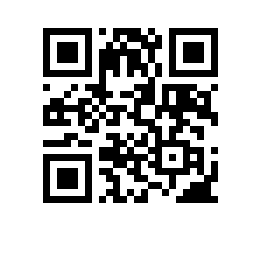 Пермский филиалфедерального государственного автономного образовательного учреждения высшего образования «Национальный исследовательский университет «Высшая школа экономики»п р о т о к о л заседания Ученого совета НИУ ВШЭ - ПермьФорма проведения: заочное заседание (с проведением электронного голосования, сведения о голосовании принимались с 14:00 16.02.2023 до 11:00 17.02.2023 через личные кабинеты членов ученого совета в системе электронного голосования ученого совета на корпоративном портале (сайте) НИУ ВШЭ - Пермь)Приняли участие в голосовании: список прилагается Кворум имеется. Заседание правомочно.Повестка дня:1.О предоставлении творческого отпуска доценту департамента экономики 
и финансов Завертяевой М.А.2.Об утверждении Правил пользования библиотекой НИУ ВШЭ - Пермь1.О предоставлении творческого отпуска доценту департамента экономики 
и финансов Завертяевой М.А.ПОСТАНОВИЛИ:Утвердить план творческого отпуска доцента департамента экономики 
и финансов НИУ ВШЭ – Пермь Завертяевой М.А.Предоставить творческий отпуск    продолжительностью .Доценту департамента экономики и финансов НИУ ВШЭ – Пермь Завертяевой М.А. не позднее 30 августа 2023 года предоставить в учёный совет НИУ ВШЭ – Пермь для утверждения отчёт о выполнении плана творческого отпуска.(из 25 членов ученого совета в голосовании принимало участие 23, проголосовали: «за» - 23; «против» - 0, «воздержалось» - 0).2.Об утверждении Правил пользования библиотекой НИУ ВШЭ – ПермьПОСТАНОВИЛИ:2.1. Утвердить Правила пользования библиотекой НИУ ВШЭ - Пермь(из 25 членов ученого совета в голосовании принимало участие 23, проголосовали: «за» - 22; «против» - 0, «воздержалось» - 1).Все вопросы повестки дня рассмотрены.Подсчет голосов по вопросам повестки проводила Т.А. Андрианова.Лиц, проголосовавших против принятия решений и потребовавших внести запись 
об этом в протокол, - нет.Председатель ученого совета						Г.Е. ВолодинаУченый секретарь								Т.А. АндриановаСписок членов ученого совета, участвующих в электронном голосовании:Володина Г.Е.Андрианова Т.А.Артемьев Д.Г.Белых С.А.Букина Т.В.Викентьева О.Л.Гергерт Д.В.Грабарь В.В.Ерахтина О.С.Зуева Е.Л.Иванов А.П.Исопескуль О.Ю.Корниенко С.И.Молодчик М.А.Морозова А.В.Оболонская А.В.Паршаков П.А.Пермякова Т.М.Плотникова Е.Г.Столяров П.Л.Третьякова Е.С.Шадрина Е.В.Шевелева М.С.17.02.2023№ 8.2.1.7-10/170223-3